Home Learning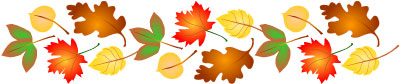 Below is a table of possible activities that will help your child’s learning and development. Please do as much or as little as you are able to – everyone’s efforts will be valued. You can bring your child’s home learning into school at any time over the next few weeks. There are lots of different ways that the children can show us what they have done, for example, they can bring things in, draw or write or bring in some photos.Collect autumn leaves of different colours. How many different colours can you find? Practise writing your name. Use different writing equipment. Sing some nursery rhymes or counting songs at home. Can you bake some biscuits? Can you bake 6? Can you bake 12? How many do you have left if you eat some?!Visit the library. Can you find a book about autumn?Can you retell the story of Goldilocks and the Three Bears- using different voices?Draw all the people that live in your house. How many are there? Can you write the correct number?Which shapes can you find in your house? Which shapes can you find in the park?Go shopping with a grown up. Talk about the items that you buy. Can you dress and undress all by yourself? How quickly can you do it?Can you throw a ball to someone else? Can you roll a ball to someone else? Can you kick a ball to someone else?Can you talk about what Goldilocks? Should she go into the three bears’ house?